Муниципальное бюджетное дошкольное образовательное учреждение Селищенский детский сад «Сказка»
Согласовано:                                                                                                                                                                                              Утверждаю:Представитель трудового коллектива                                                                                            Заведующий МБДОУ Селищенского д/с «Сказка»__________________Ж. А. Зоринова                                                                                                            ______________________С. Н. СухановаПротокол № 5   от 30.12.2021                                                                                                                                               Приказ № 75        от 30.12.2021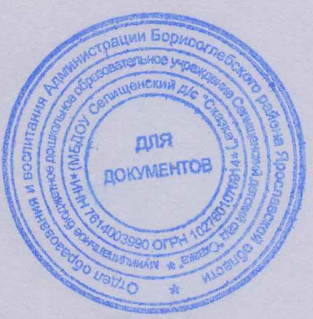 Программа развития МБДОУ Селищенский детский сад «Сказка» на 2022–2026 годы                                                                                         Паспорт программы развитияИнформационная справка об организацииОбразовательная деятельность в детском саду организована в соответствии с Федеральным законом от 29.12.2012 № 273-ФЗ«Об образовании в Российской Федерации», ФГОС дошкольного образования, СП 2.4.3648-20 «Санитарно-эпидемиологические требования к организациям воспитания и обучения, отдыха и оздоровления детей и молодежи».Образовательная деятельность ведется на основании утвержденной основной образовательной программы дошкольного образования, которая составлена в соответствии с ФГОС дошкольного образования с учетом примерной образовательной программы дошкольного образования, санитарно-эпидемиологическими правилами и нормативами.Детский сад посещают 12 воспитанников в возрасте от 1,5 до 7 лет. В детском саду сформировано 1 разновозрастная группа  общеразвивающей направленности. Из них:1 младшая группа – 3 ребёнка; средняя группа – 3 ребёнка; старшая группа – 4 ребёнка; подготовительная к школе группа – 2 ребёнка.В 2020 г. в детском саду для освоения основной образовательной программы дошкольного образования в условиях самоизоляции было предусмотрено проведение занятий родителями дома. Занятия разрабатывались согласно возрастным особенностям детей по познавательному, речевому и художественно – творческому направлению. В готовом виде занятия выставлялись на сайт учреждения.Воспитательная работаЧтобы выбрать стратегию воспитательной работы, в 2020 году проводился анализ состава семей воспитанников.Характеристика семей по составуХарактеристика семей по количеству детейВоспитательная работа строится с учетом индивидуальных особенностей детей, с использованием разнообразных форм и методов, в тесной взаимосвязи воспитателей, специалистов и родителей. Детям из неполных семей уделяется большее внимание в первые месяцы после зачисления в детский сад.V. Оценка кадрового обеспечения.Педагогический  коллектив стабильный, инициативный, работоспособный, квалифицированный. Работа педагогического коллектива характеризуется целостностью и предусматривает взаимосвязь между различными видами деятельности. Педагоги находятся в постоянном поиске новых форм и методов образовательного процесса. В дошкольном образовательном учреждении есть все условия, необходимые для совместного труда, создан благоприятный морально-психологический климат, налажена трудовая дисциплина.Кадровый  состав  ДОУ:		 Всего  - 5  чел.Административный  персонал:  – 1  чел.Педагогический  персонал:  -  2 чел.Учебно-вспомогательный   персонал:  -  1 чел.Обслуживающий  персонал:  -  2 чел.Сведения об образовании и уровне квалификации педагогического состава.В учреждении работают высококвалифицированные и профессионально компетентные педагоги.  Соотношение воспитанников, приходящихся на 1 взрослого.воспитанник/педагоги – 12/1;воспитанники/все сотрудники – 3/1.Педагоги постоянно повышают свой профессиональный уровень, эффективно участвуют в работе методических объединений, знакомятся с опытом работы своих коллег и других дошкольных учреждений, а также саморазвиваются. Все это в комплексе дает хороший результат в организации педагогической деятельности и улучшении качества образования и воспитания дошкольников.Характеристика достижений организации. Педагоги детского сада регулярно участвуют в конкурсах муниципального  уровня. , конференцияхПедагоги организации принимают участие в  мероприятиях:Основания для разработки программы развитияПеред началом разработки программы рабочая группа проанализировала:результативность работы детского садапотенциал развития детского сада на основе SWOT–анализа возможностей и проблем образовательной организации;возможные варианты развития.Основные направления развития организации1. Развитие качественной и доступной образовательной и творческой среды.Совершенствование образовательной и воспитательной деятельности детского сада через овладение современными программами и технологиями, обеспечивающими целостное развитие ребенка-дошкольника. Соответствие уровня и качества подготовки выпускников детского сада требованиям федерального государственного образовательного стандарта дошкольного образования, Федеральному закону от 29.12.2012 № 273-ФЗ.2. Разработка образовательных программ, в которых используются современные материально-технические условия в соответствии с законодательством РФ.Корректировка ООП ДО на основе ежегодного педагогического мониторинга в соответствии с потребностями воспитанников. Формирование модели режима дня, недели, года с учетом обновленной модели образовательного пространства.Использование в образовательной деятельности современных развивающих технологий – изучение, внедрение, реализация в соответствии с индивидуальными планами педагогов. Индивидуализация и дифференциация образовательной деятельности: введение в практику работы по формированию портфолио дошкольника, составление индивидуальных маршрутов развития воспитанников, в том числе с учетом рекомендаций психолого-педагогического консилиума детского сада. Выявление и формирование приоритетных направлений воспитательной работы в группах в соответствии с рабочими программами воспитания и календарными планами воспитательной работы детского сада.3. Совершенствование системы охраны труда. Внедрение новых мероприятий по улучшению условий и охраны труда.Актуализировать локальные нормативные акты детского сада в сфере охраны труда. Разработать, утвердить и планомерно осуществлять мероприятий по улучшению условий и охраны труда, в том числе:проводить специальную оценку условий труда, оценку уровней профессиональных рисков;механизировать работы при складировании и транспортировании продуктов, отходов, других тяжелых объектов;модернизировать оборудование и технологические процессы на рабочих местах с целью снижения содержания вредных веществ в воздухе рабочей зоны, механических колебаний и излучений;обустроить новые или реконструировать имеющиеся места отдыха, психологической разгрузки, обогрева работников, укрытий от солнечных лучей и атмосферных осадков при работах на открытом воздухе.4. Усиление антитеррористической защищенности организации.Провести оценку качества и достаточности организационных мероприятий, практической готовности и обеспечения объекта техническими средствами. Разработать комплексный план мероприятий по усилению антитеррористической безопасности, интегрировать его с антикризисным планом организации.5.Повышение общекультурного уровня, формирование позитивной самооценки, коммуникативных творческих навыков, личностных качеств, рост психоэмоционального благополучия и здоровья участников воспитательного – образовательного процесса, основанных на творческом взаимодействии с социальными институтами.6. Использовать возможности социума п. Борисоглебский для создания единой воспитательной системы в МБДОУ Селищенском д/с «Сказка»               План реализации программы развития                                                                Мероприятия по реализации программы развитияМеханизмы реализации программы развития1. Заключение договоров о сетевой форме реализации образовательной программы с целью повышение качества образовательных, здоровьеформирующих и коррекционных услуг в учреждении, с учетом возрастных и индивидуальных особенностей детей.2. Проведение опросов и анкетирований для оценки уровня удовлетворенности услугами детского сада, существующими в нем процессами.3. Подготовка методических рекомендаций по различным направлениям деятельности детского сада.4. Изучение влияния новых информационных и коммуникационных технологий и форм организации социальных отношений на психическое здоровье детей, на их интеллектуальные способности, эмоциональное развитие и формирование личности.5. Проведение психолого-педагогических исследований, направленных на получение данных о тенденциях в области личностного развития детей.Ожидаемые результаты реализации программы развития1. Высокая конкурентоспособность детского сада на рынке образовательных услуг, обеспечение равных стартовых возможностей дошкольников.2. Увеличение числа договоров о сотрудничестве, сетевой форме реализации образовательных программ с организациями округа и города научной, технической, инновационной, культурной, спортивной, художественной, творческой направленности.3. Высокий процент выпускников организации, успешно прошедших адаптацию в первом классе школы.4. Создана современная комфортная развивающая предметно-пространственная среда и обучающее пространство в соответствии с требованиями законодательства РФ.5. Повысилась профессиональная компетентность педагогов, в том числе в области овладения инновационными образовательными и метапредметными технологиями за счет прохождения повышения квалификации и переподготовки работников, участия в региональных и федеральных профессиональных мероприятиях.6. Организация получает меньше замечаний от органов надзора и контроля в сфере охраны труда и безопасности.Критерии и показатели оценки реализации программы развитияПолное наименование организацииМуниципальное бюджетное дошкольное образовательное учреждение Селищенский детский сад «Сказка»Документы, послужившие основанием для разработки программы развития1.Федеральный закон «Об образовании в Российской Федерации» от 29.12.2012 № 273-ФЗ.2. Стратегия развития воспитания в РФ на период до 2025 года, утвержденная распоряжением Правительства РФ от 29.05.2015 № 996-р.3. Концепция развития дополнительного образования детей в РФ, утвержденная распоряжением Правительства РФ от 04.09.2014 № 1726-р.4. Федеральный проект «Цифровая образовательная среда» (п. 4.4 паспорта национального проекта «Образование», утв. президиумом Совета при Президенте РФ по стратегическому развитию и национальным проектам, протокол от 24.12.2018 № 16).5. Распоряжение Минпросвещения России от 21.06.2021 № Р-126 «Об утверждении ведомственной целевой программы "Развитие дополнительного образования детей, выявление и поддержка лиц, проявивших выдающиеся способности"».6. Федеральный государственный образовательный стандарт дошкольного образования (ФГОС ДО).7. Порядок организации и осуществления образовательной деятельности по основным общеобразовательным программам – образовательным программам дошкольного образования, утвержденный приказом Минпросвещения от 31.07.2020 № 373.8. Письмо Минпросвещения России от 07.06.2019 № 07-3760.9. Письмо Минпросвещения России от 11.05.2021 № СК-123/07.Сведения о разработчикахОтветственные: Суханова Светлана Николаевна - заведующий
Зоринова Жанна Алексеевна - воспитательЦели программы развития1. Повышение качества образовательных  с учётом возрастных и индивидуальных особенностей детей.2. Реализации права семьи и детей на защиту и помощь со стороны общества и государства, содействовать развитию и формированию социальных навыков детей, укреплению их здоровья и благополучия.3. Обеспечение разнообразия и доступности  образования с учётом потребностей и возможностей детей.4. Повышение безопасности, в том числе усиление антитеррористической защищенности объектов организацииКомплексные задачи программы развития1. Обеспечение преемственности основных образовательных программ дошкольного образования и начального .2. Партнёрство внутри системы образования района между социальными группами профессиональной общности,     - партнёрство работников образовательного учреждения с представителями иных сфер.     - партнёрство со спонсорами, благотворительными организациями.    - партнёрство с родителями детей ДОУ   3. Создание открытой и доступной системы  образования для развития детских способностей.4. Обеспечение эффективного, результативного функционирования и постоянного роста профессиональной компетентности стабильного коллектива в соответствии с требованиями ФГОС ДО.5. Модернизация развивающей предметно-пространственной среды и материально-технической базы организации.6. Повышения безопасности в организации в отношении детей и работников, посетителей.Основные направления развития организации1. Развитие качественной и доступной образовательной и творческой среды.2.   Создание условий для полноценного проживания ребёнком дошкольного детства;       - сохранение и укрепление здоровья детей, формирование основ базовой культуры личности; творческого потенциала воспитанников.       - подготовка ребёнка к жизни в современном обществе. Разработка образовательных программ, в которых используются современные материально-технические условия в соответствии с законодательством РФ.3. Совершенствование системы охраны труда.4. Усиление антитеррористической защищенности организации.Период реализации программы развитияС 2022 года по 2026 год – 5 летПорядок финансирования программы развитияСредства субсидии на муниципальное задание.Целевые субсидии.Средства от приносящей доход деятельностиЦелевые индикаторы и показатели успешности реализации программыУдовлетворенность 100 % участников образовательных отношений качеством предоставляемых образовательных услуг.Положительная динамика результативности участия педагогов в конкурсах, конференциях и др. мероприятиях инновационной направленности.Благоприятные показатели физического, психического здоровья воспитанников.Рост числа работников, использующих дистанционные технологии, ИКТ, инновационные педагогические технологии.Увеличение числа договоров о сотрудничестве, сетевой форме реализации образовательных программ с организациями округа и города научной, технической, инновационной, культурной, спортивной, художественной, творческой направленности.Обновление материально-технической базы на 40 %.Ожидаемые результаты реализации программыВысокая конкурентоспособность детского сада на рынке образовательных услуг, обеспечение равных стартовых возможностей дошкольников.В организации реализуются новые программы образования для детей и их родителей.Высокий процент выпускников организации, успешно прошедших адаптацию в первом классе школы. Создана современная комфортная развивающая предметно-пространственная среда и обучающее пространство в соответствии с требованиями законодательства РФ.Повысилась профессиональная компетентность педагогов, в том числе в области овладения инновационными образовательными и метапредметными технологиями за счет прохождения повышения квалификации и переподготовки работников, участия в региональных и федеральных профессиональных мероприятиях.Организация получает меньше замечаний от органов надзора и контроля в сфере охраны труда и безопасностиКонтроль реализации программы развитияОрганизация осуществляет мониторинг эффективности реализации программы развития. Отчетная дата – май каждого года. По итогам ежегодного мониторинга ответственный работник составляет аналитический отчет о результатах реализации программы развития. Ответственный назначается приказом заведующего .Корректировку программы развития осуществляет заведующий .Состав семьиКоличество семейПроцент от общего количества семей воспитанниковПолная1192 %Неполная с матерью18 %Неполная с отцом0Оформлено опекунство0Количество детей в семьеКоличество семейПроцент от общего количества семей воспитанниковОдин ребенок325%Два ребенка975%Три ребенка и более--ПоказателиКоличествоВсего руководящих и педагогических работников3Руководитель1Воспитатель1Музыкальный руководитель ( совместительство)1Имеют образование:- высшее2- среднее профессиональное1Имеют квалификационные категории:- первую2Прошедшие  курсы повышения квалификации за последние 5 лет3Стаж работы:До 5 лет                                                                                       От 10 до 20От 20 до 303кадровыевременныематериальныефинансовые0.Подготовительный этап0.Подготовительный этапДействияДействияТребующие ресурсыТребующие ресурсыТребующие ресурсыТребующие ресурсы0.1 Анализ объектов социума для определения целесообразности установления социального партнёрства0.1 Анализ объектов социума для определения целесообразности установления социального партнёрстваЗаведующийфевральканцтовары0.2. Установление контактов с организациями и учреждениями района.0.2. Установление контактов с организациями и учреждениями района.Заведующийапрель0.3. Определение направлений взаимодействия, разработка программ сотрудничества с определением сроков, целей и конкретных форм взаимодействия.0.3. Определение направлений взаимодействия, разработка программ сотрудничества с определением сроков, целей и конкретных форм взаимодействия.Заведующий, воспитательмайканцтоварыРезультат №1: Разработана нормативно – правовая база по использованию социума  района ДОУ.Результат №1: Разработана нормативно – правовая база по использованию социума  района ДОУ.Результат №1: Разработана нормативно – правовая база по использованию социума  района ДОУ.Результат №1: Разработана нормативно – правовая база по использованию социума  района ДОУ.Результат №1: Разработана нормативно – правовая база по использованию социума  района ДОУ.Результат №1: Разработана нормативно – правовая база по использованию социума  района ДОУ.1.1. Издать приказ о взаимодействии ДОУ с учреждениями социума районаЗаведующийЗаведующийсентябрьканцтовары1.2. Разработана должностная инструкция воспитателя.. Разработана должностная инструкция воспитателя.. Разработана должностная инструкция воспитателя.сентябрь1.2. Заключить договора с учреждениями социума районаЗаведующийЗаведующийсентябрьканцтовары1.3.  Разработать планы совместной работы ДОУ с учреждениями социума районаЗаведующий, воспитательЗаведующий, воспитательоктябрьканцтоварыРезультат №2: Разработана структура управления ДОУ.Результат №2: Разработана структура управления ДОУ.Результат №2: Разработана структура управления ДОУ.Результат №2: Разработана структура управления ДОУ.Результат №2: Разработана структура управления ДОУ.Результат №2: Разработана структура управления ДОУ.2.1. Разработка плана воспитателя по проведению бесед на тему «Профессии»  Заведующий, воспитательЗаведующий, воспитательоктябрьРезультат №3 Составлен уровень социальной компетенции участников образовательного процессаРезультат №3 Составлен уровень социальной компетенции участников образовательного процессаРезультат №3 Составлен уровень социальной компетенции участников образовательного процессаРезультат №3 Составлен уровень социальной компетенции участников образовательного процессаРезультат №3 Составлен уровень социальной компетенции участников образовательного процессаРезультат №3 Составлен уровень социальной компетенции участников образовательного процесса3.1. Апробировать план работы ДОУ с учреждениями социума района.ВоспитательВоспитательС сентября по окончанию проектаРезультат №4 Преобразована предметно – развивающая среда.Результат №4 Преобразована предметно – развивающая среда.Результат №4 Преобразована предметно – развивающая среда.Результат №4 Преобразована предметно – развивающая среда.Результат №4 Преобразована предметно – развивающая среда.Результат №4 Преобразована предметно – развивающая среда.4.1. Создать зона социально – личностного развития детей.ВоспитательВоспитательдекабрь4.2. Оформление уголка уединения детей.ВоспитательВоспитательянварь4.3. Создать зону психологической разгрузки детей.ВоспитательВоспитательянварь4.4. Создать зона познавательной активности детей.ВоспитательВоспитательдекабрьРезультат №5 Повышен общекультурный уровень, сформирована позитивная самооценка, коммуникативные навыки, личностные качества.Результат №5 Повышен общекультурный уровень, сформирована позитивная самооценка, коммуникативные навыки, личностные качества.Результат №5 Повышен общекультурный уровень, сформирована позитивная самооценка, коммуникативные навыки, личностные качества.Результат №5 Повышен общекультурный уровень, сформирована позитивная самооценка, коммуникативные навыки, личностные качества.Результат №5 Повышен общекультурный уровень, сформирована позитивная самооценка, коммуникативные навыки, личностные качества.5.1.Показатель высокого результата мониторинга выпускников.август5.2. Награды за участие в районных  и областных конкурсах.В течение года№ п/пМероприятиеОтветственныйСрокРезультатВыполнение1. Развитие качественной и доступной образовательной и творческой среды1. Развитие качественной и доступной образовательной и творческой среды1. Развитие качественной и доступной образовательной и творческой среды1. Развитие качественной и доступной образовательной и творческой среды1. Развитие качественной и доступной образовательной и творческой среды1. Развитие качественной и доступной образовательной и творческой среды1Проведение комплексной оценки качества образовательной деятельности в детском садуЗаведующий воспитательПервое полугодие 2022Анкетирование родителей и педагоговПодбор диагностических материалов, позволяющих контролировать уровень развития детей, качество деятельности педагогов и специалистов2Совершенствование образовательной программывоспитательИюнь-август 2022Корректировка ООП ДО и ее компонентов3Обновление предметно-развивающей среды, способствующей реализации нового содержания дошкольного образованияЗаведующийВторое полугодие 2022 - 2023Закупка и установка нового образовательного оборудования, материалов и инвентаря для развития детей………………2. Разработка образовательных программ, в которых используются современные материально-технические условия2. Разработка образовательных программ, в которых используются современные материально-технические условия2. Разработка образовательных программ, в которых используются современные материально-технические условия2. Разработка образовательных программ, в которых используются современные материально-технические условия2. Разработка образовательных программ, в которых используются современные материально-технические условия2. Разработка образовательных программ, в которых используются современные материально-технические условия1Мониторинг и анализ развития детей в новой предметно-развивающей средевоспитательВторое полугодие 2023Оформление аналитической справки3Создание карт оценки проектно-исследовательских работ воспитанниковвоспитательДекабрь 2023Карты оценки4Проведение педсовета с целью создания нового проекта ООП ДО, адаптированного под новую среду и потребности воспитанниковЗаведующийФевраль 2024Протокол заседания педсовета3. Совершенствование системы охраны труда3. Совершенствование системы охраны труда3. Совершенствование системы охраны труда3. Совершенствование системы охраны труда3. Совершенствование системы охраны труда3. Совершенствование системы охраны труда1Проанализировать локальные нормативные акты детского сада на внесение изменений в сфере охраны трудаЗаведующийВ течении 5 летОформление аналитической справки2Проведение совещания с целью планирования развития системы охраны труда в детском садуЗаведующийВ течении 5 летПротокол3Разработка мероприятий по улучшению условий и охраны трудаЗаведующийМарт 2022Проект мероприятий по улучшению условий и охраны труда………………4. Усиление антитеррористической защищенности организации4. Усиление антитеррористической защищенности организации4. Усиление антитеррористической защищенности организации4. Усиление антитеррористической защищенности организации4. Усиление антитеррористической защищенности организации4. Усиление антитеррористической защищенности организации1Определение основных положений проведения в детском саду работы по АТЗ, схемы управления, состава комиссий по внутренним проверкам, способов контроляЗаведующийВ течении 5 летПриказыЛокальные нормативные акты детского сада2Разработка плана мероприятий по исполнению ПП РФ от 02.08.2019 № 1006 и плана действий при установлении уровней террористической опасностиЗаведующийАпрель 2022Утвержденные планы3Разработка плана проведения учений и тренировок по АТЗЗаведующийЕжегодно в февралеУтвержденные планы4Планирование внедрения интегрированной системы безопасностиЗаведующийВторое полугодие 2022Утвержденный план внедрения………………Направления развития организацииКритерии и показатели оценкиРазвитие качественной и доступной образовательной и творческой средыСоответствие предоставляемых услуг дошкольного образования критериям районной системы оценки качества дошкольного образования.Удовлетворенность 100 % участников образовательных отношений качеством предоставляемых образовательных услуг.2. Разработка образовательных программ, в которых используются современные материально-технические условияБлагоприятные показатели физического, психического здоровья воспитанников.Обновление материально-технической базы на 40 %.Положительная динамика результативности участия педагогов в конкурсах, конференциях и др. мероприятиях инновационной направленности.3. Повышение эффективности системы образования, расширение спектра дополнительных образовательных услугУдовлетворенность родителей и воспитанников услугами образования на 100%.Увеличение числа договоров о сотрудничестве, сетевой форме реализации образовательных программ с организациями округа и города научной, технической, инновационной, культурной, спортивной, художественной, творческой направленности4. Совершенствование системы охраны трудаСнижение несчастных случаев с работниками и детьми.Отсутствие замечаний от органов надзора и контроля в сфере охраны труда5. Усиление антитеррористической защищенности организацииОтсутствие происшествий на территории организации.Отсутствие замечаний от органов надзора и контроля в сфере безопасности